Publicado en Alicante el 01/07/2022 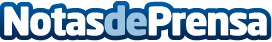 La fusión gastronómica de TOTEM llega a AlicanteEl nuevo concepto de fusión gastronómica que aúna las cocinas mediterránea, japonesa, peruana y mexicana, se inauguró ayer arropado por la sociedad alicantina en una noche inolvidableDatos de contacto:Elsa Martínez639612262Nota de prensa publicada en: https://www.notasdeprensa.es/la-fusion-gastronomica-de-totem-llega-a Categorias: Gastronomía Sociedad Valencia Restauración http://www.notasdeprensa.es